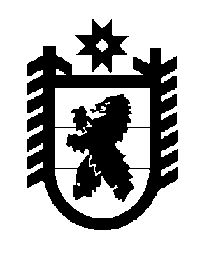 Российская Федерация Республика Карелия    ПРАВИТЕЛЬСТВО РЕСПУБЛИКИ КАРЕЛИЯРАСПОРЯЖЕНИЕот  6 ноября 2018 года № 698р-Пг. Петрозаводск Одобрить Дополнительное соглашение к Соглашению между Министерством образования и науки Российской Федерации и Правительством Республики Карелия о предоставлении иного межбюджетного трансферта из федерального бюджета бюджету Республики Карелия на финансовое обеспечение мероприятий по созданию в субъектах Российской Федерации дополнительных мест для детей в возрасте 
от 2 месяцев до 3 лет в образовательных организациях, осуществляющих образовательную деятельность по образовательным программам дошкольного образования, от 6 июня 2018 года № 074-17-2018-044.
           Глава Республики Карелия                                                              А.О. Парфенчиков